RESULTADO – TOMADA DE PREÇO0231011EM24ERG2O Instituto de Gestão e Humanização – IGH, entidade de direito privado e sem finslucrativos, classificado como Organização Social, vem tornar público o resultado daTomada de Preços, com a finalidade de adquirir bens, insumos e serviços para o ERG GO –Instituto de Gestão e Humanização, com endereço à Av. Perimetral, Qd. 37 lt. 64 Nº 1650–St. Coimbra, Goiânia – GO, CEP: 74.530-026.Art. 10º Não se exigirá a publicidade prévia disposta no artigoII. EMERGÊNCIA: Nas compras ou contratações realizadas em caráter de urgência ouemergência, caracterizadas pela ocorrência de fatos inesperados e imprevisíveis, cujo nãoatendimento imediato seja mais gravoso, importando em prejuízos ou comprometendo asegurança de pessoas ou equipamentos, reconhecidos pela administração.OBS: ENVIADO PDF DE CONFIRMAÇÃO BIONEXO COM AS INFORMAÇÕES DE RESULTADOFORNECEDORCÓDIGOITEMQUANT.VALORUNITÁRIO11,90VALORTOTAL1.190,00BELA ARTE BRINDESCNPJ:8.193.618/0001-4175036BLOCO DEANOTACOES 16,1X 14,8 CM C/CANETA1004VALOR TOTAL1.190,0024/2023Goiânia/GO, 10 de novembro de 2023.LUCAS AUGUSTOVITORINOAssinado de forma digital porLUCAS AUGUSTO VITORINODados: 2023.11.10 13:36:20 -03'00'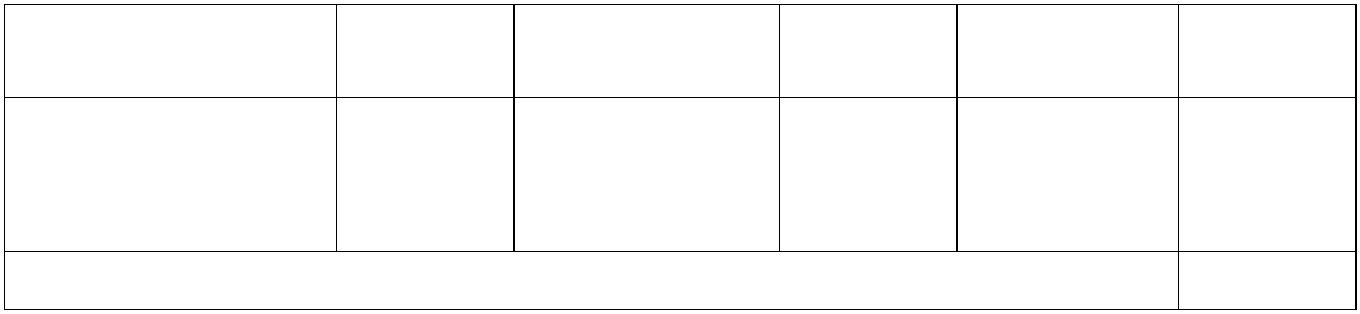 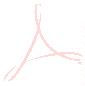 